Bio-fertilizer amendment alleviates the replanting disease by reshaping leaf and root microbiomeHongmiao Wu 1,2, Zhen Zhang 1, Juanying Wang 2, Xianjin Qin 3, Jun Chen 2, Linkun Wu 2, Sheng Lin 2, Christopher Rensing 4*, Wenxiong Lin 2,3* 1 Laboratory of Rhizosphere Ecology Processes and Management, School of Resource and Environment, Anhui Agricultural University, Hefei, 230036, PR China.2 Fujian Provincial Key Laboratory of Agroecological Processing and Safety Monitoring, College of Life Sciences, Fujian Agriculture and Forestry University, Fuzhou 350002, PR China.3 Key Laboratory for Genetics, Breeding and Multiple Utilization of Crops, Ministry of Education / College of Crop Science, Fujian Agriculture and Forestry University, Fuzhou 350002, PR China.4 Fujian Provincial Key Laboratory of Soil Environmental Health and Regulation, College of Resources and Environment, Fujian Agriculture and Forestry University, Fuzhou 350002, PR China.Table S1 Displaying the different treatments under which R. pseudostellariae was grown.Table S2 Topological properties and correlation of the microbiome co-occurring networks.FY: First cropping year of R. pseudostellariae; SY: Second cropping year of R. pseudostellariae; TY: Third cropping year of R. pseudostellariae; BIO: Third cropping year of R. pseudostellariae with bio-fertilizer treatment.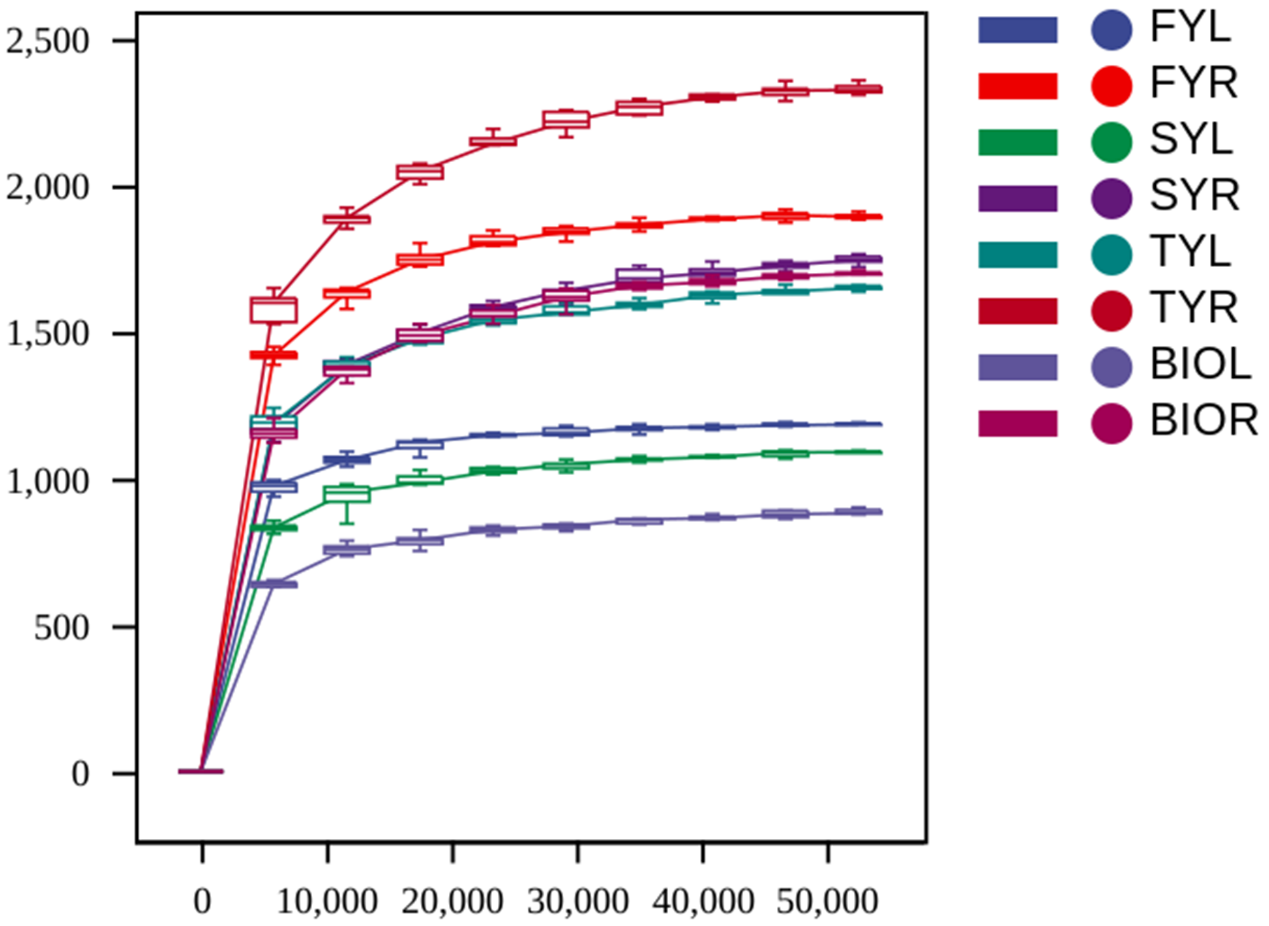 Figure S1 Rarefaction curves of bacterial communities. FYL, SYL and TYL represent the leaves in first, second and third cropping year of R. pseudostellariae, respectively; BIOL represents the leaves in third cropping year of R. pseudostellariae with bio-fertilizer treatment. FYR, SYR and TYR represent the roots in first, second and third cropping year of R. pseudostellariae, respectively; BIOR represents the roots in third cropping year of R. pseudostellariae with bio-fertilizer treatment.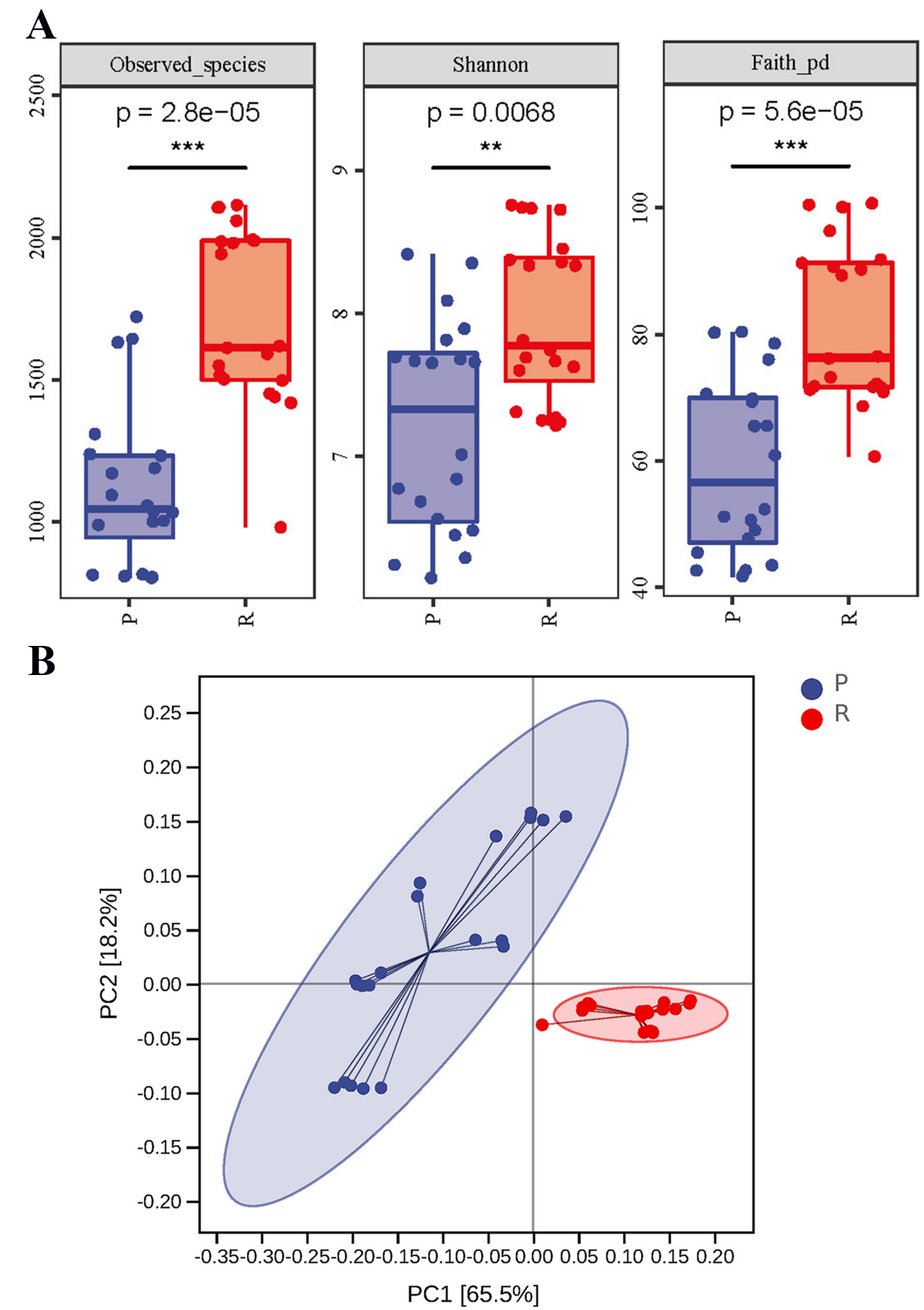 Figure S2 Alpha diversity of leaves and roots microbiota across all the treatments (A). Principal component analysis of leaf and root bacteria across all the treatments (B). P represents all the leaves samples; R represents all the roots samples. 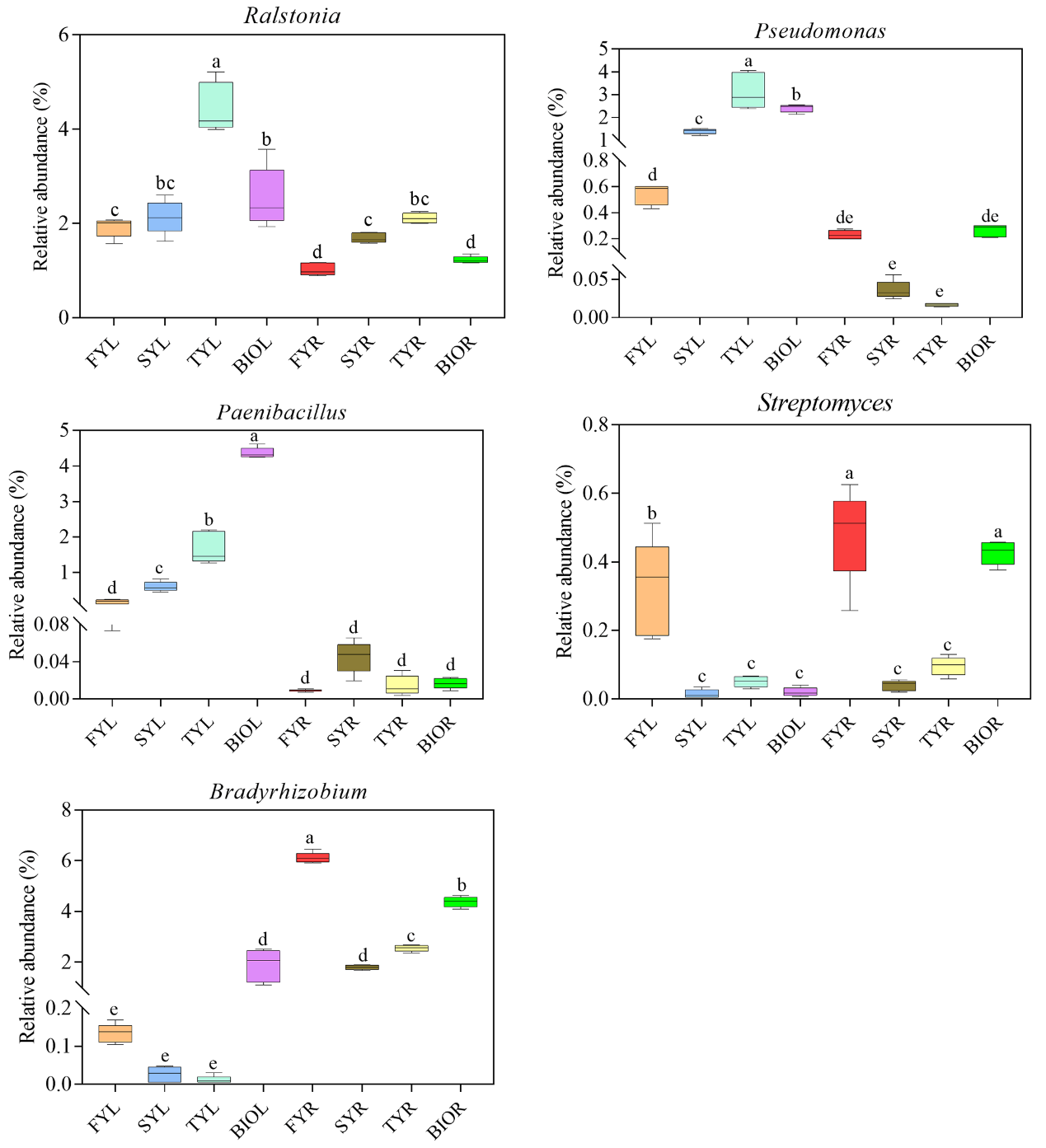 Figure S3 Alterations in the relative abundances of different microbial genera under different treatments. 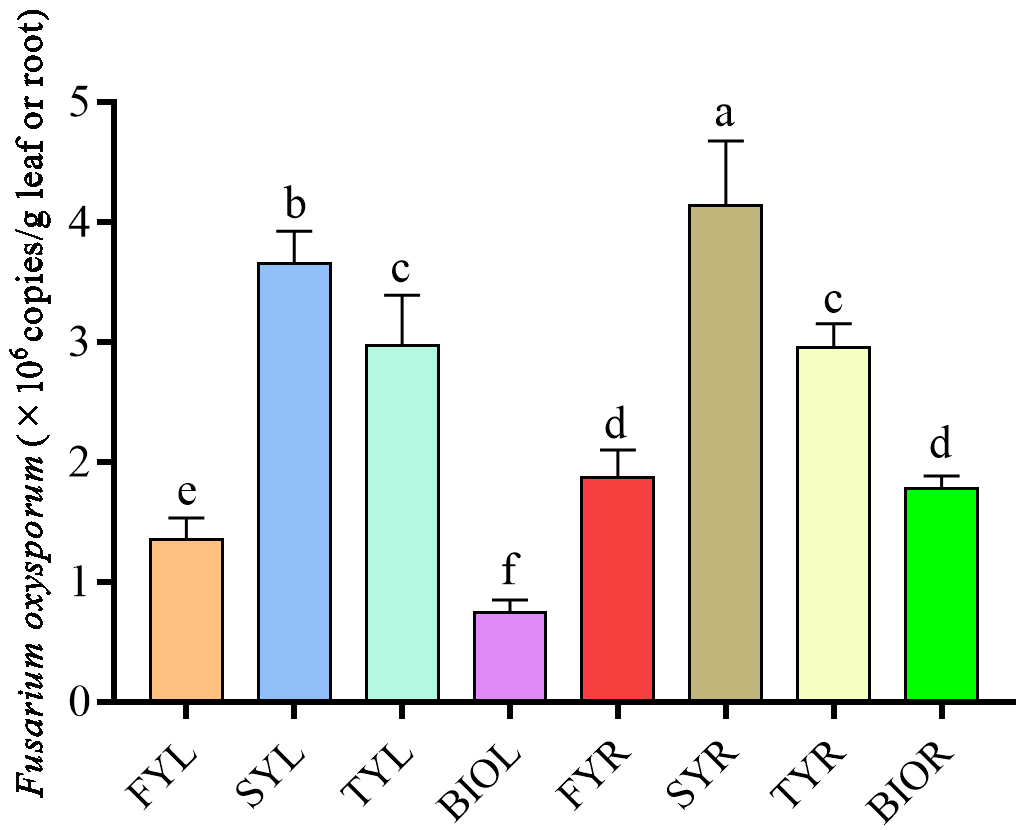 Figure S4 Changes in the abundances of Fusarium oxysporum by the qRT-PCR analysis under different treatments. 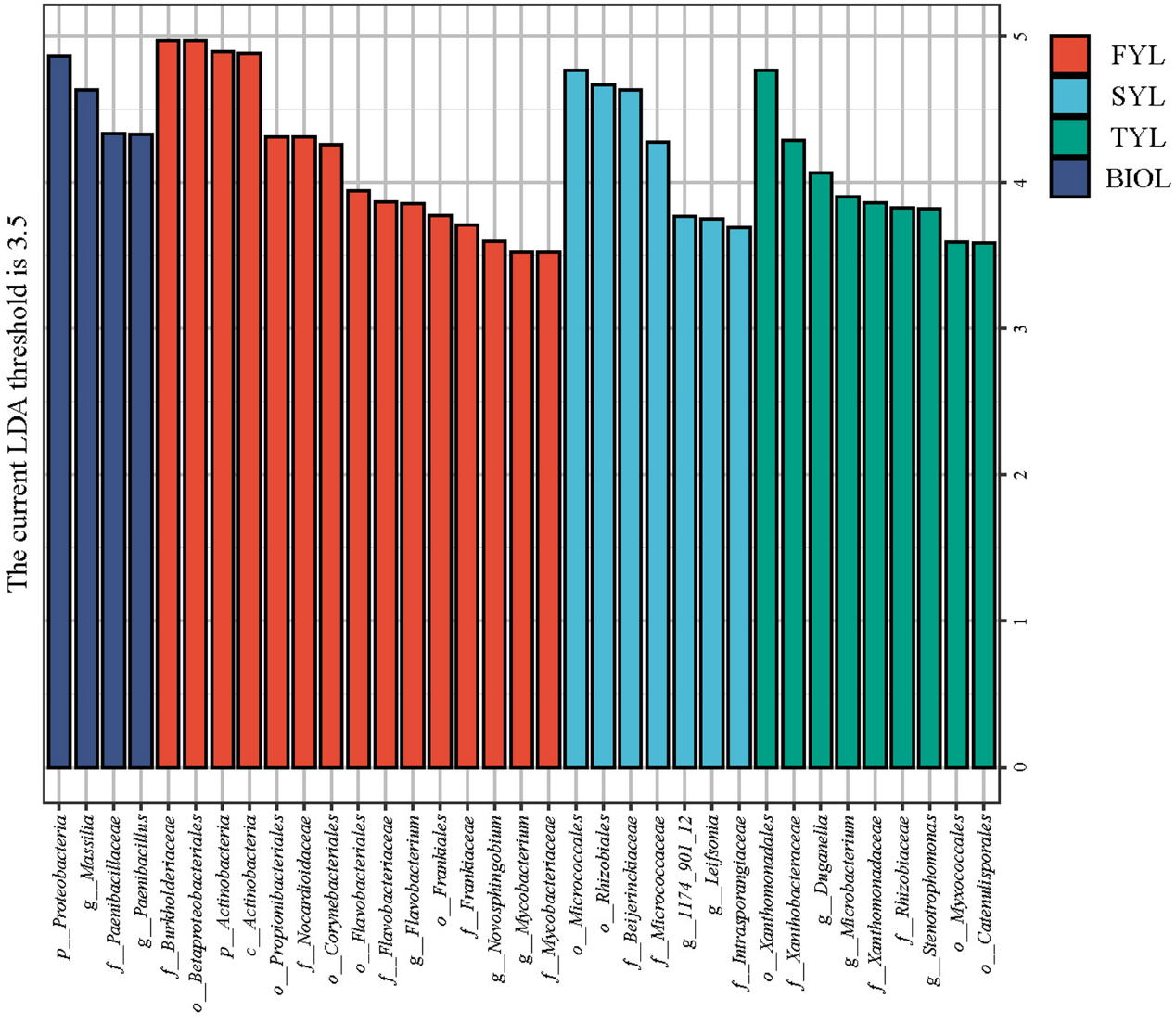 Figure S5 Linear discriminant analysis (LDA) showing the differences of bacterial taxa between treatments among the leaves samples.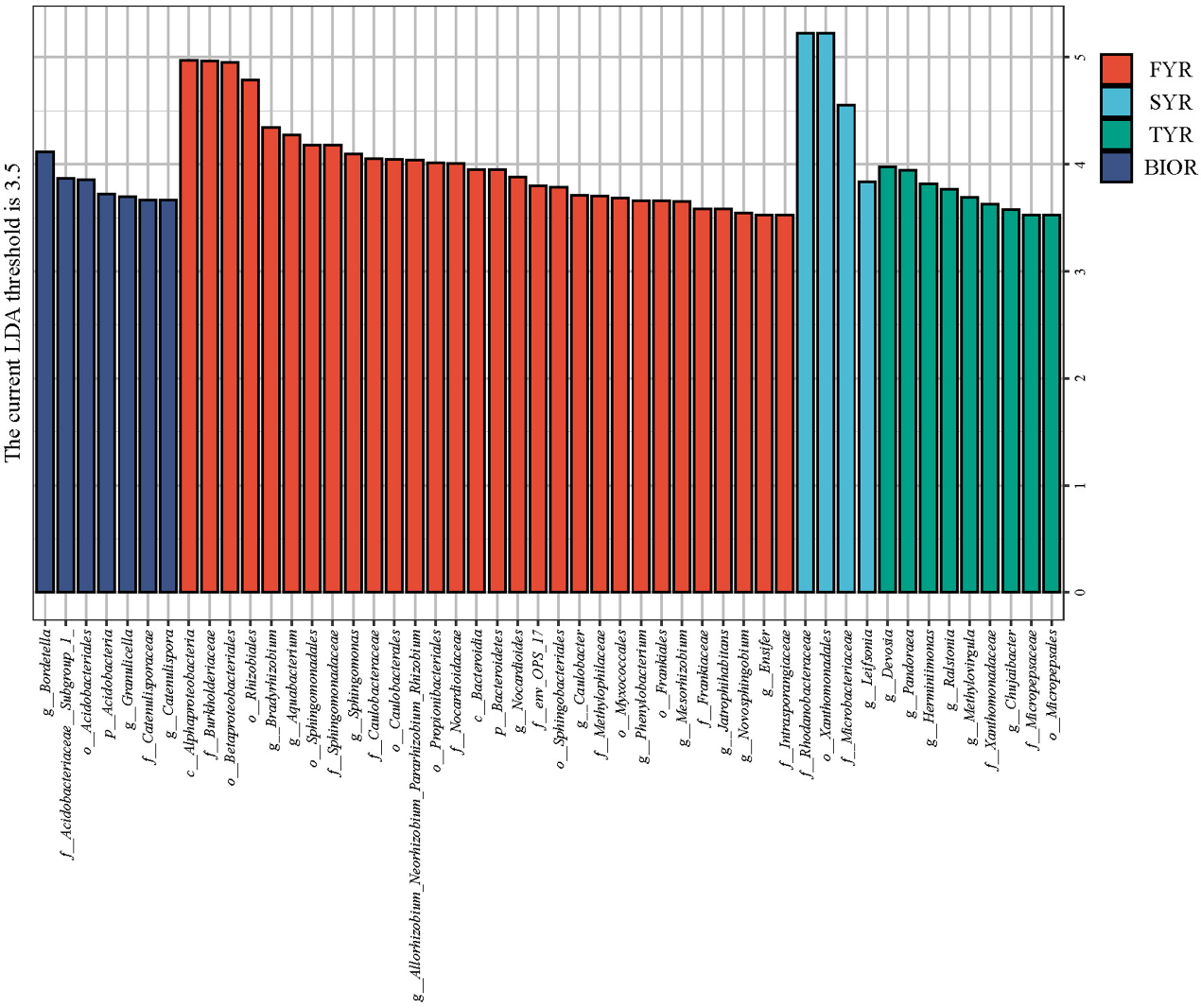 Figure S6 Linear discriminant analysis (LDA) showing the differences of bacterial taxa between treatments among the roots samples.TreatmentsTreatment timePlantedSampledSite codeSample descriptionNever-planted soilNov. 20, 2019Dec. 28, 2019May. 14, 2020FYLLeaves in the first cropping year of R. pseudostellariaeNever-planted soilNov. 20, 2019Dec. 28, 2019May. 14, 2020FYRRoots in the first cropping year of R. pseudostellariaeOne-year monoculture soilNov. 20, 2019Dec. 28, 2019May. 14, 2020SYLLeaves in the second cropping year of R. pseudostellariaeOne-year monoculture soilNov. 20, 2019Dec. 28, 2019May. 14, 2020SYRRoots in the second cropping year of R. pseudostellariaeTwo-year monoculture soilNov. 20, 2019Dec. 28, 2019May. 14, 2020TYLLeaves in the third cropping year of R. pseudostellariaeTwo-year monoculture soilNov. 20, 2019Dec. 28, 2019May. 14, 2020TYRRoots in the third cropping year of R. pseudostellariaeTwo-year monoculture soil with Bio-fertilizer treatmentNov. 20, 2019Dec. 28, 2019May. 14, 2020BIOLLeaves in the third cropping year of R. pseudostellariae with bio-fertilizer treatmentTwo-year monoculture soil with Bio-fertilizer treatmentNov. 20, 2019Dec. 28, 2019May. 14, 2020BIORRoots in the third cropping year of R. pseudostellariae with bio-fertilizer treatmentFYSYTYBIONumber of nodes83627559Number of edges13768831756823Positive edges (%)54.1451,7659.1763.18Negative edges (%)45.8648.2440.8336.82Average degree33.15728.48446.82727.898Network diameter4354Density0.4040.4670.6330.481Modularity0.2130.1830.1030.159Clustering coefficient0.6440.6330.7950.649Average path length1.6661.5661.441.559